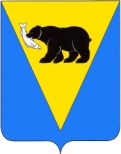 ПОСТАНОВЛЕНИЕАДМИНИСТРАЦИИ УСТЬ-БОЛЬШЕРЕЦКОГО МУНИЦИПАЛЬНОГО РАЙОНАот  _________________№ _______ 	В связи с кадровыми изменениями Администрация Усть-Большерецкого муниципального районаПОСТАНОВЛЯЕТ:1.   Внести в приложение № 2 «Состав комиссии по соблюдению требований к служебному поведению муниципальных служащих Администрации Усть-Большерецкого муниципального района и урегулированию конфликта интересов» к постановлению Администрации Усть-Большерецкого муниципального района от 15.03.2019 № 93 «Об утверждении Положения и состава комиссии по соблюдению требований  к служебному поведению муниципальных служащих Администрации  Усть-Большерецкого муниципального района и урегулированию конфликта интересов» следующие изменения: 1)  вывести из состава Комиссии Шиндлер Марину Сергеевну, консультанта отдела прогнозирования и анализа в составе Управления экономической политики; 2) ввести в состав Комиссии Иняткину Ирину Олеговну, консультанта отдела прогнозирования и анализа в составе Управления экономической политике. 3. Аппарату Администрации Усть-Большерецкого муниципального района  обнародовать настоящее постановление и разместить на официальном сайте Администрации Усть-Большерецкого муниципального района в информационно-телекоммуникационной сети «Интернет».   4. Настоящее постановление вступает в силу после дня  его официального обнародования. 5.  Контроль, за исполнением настоящего постановления возложить на руководителя Аппарата Администрации Усть-Большерецкого района.И.о. Главы Усть-Большерецкого     муниципального района                                                                           Б.Б. КвиткоЛист согласованияПодготовил:-советник правового отдела Аппарата _________________Согласовано:- руководитель Аппарата Администрации___________________Г.И. Кисельников- зам. руководителя Аппарата    ___________________________Н.Р. Давыдова- начальник правового отдела Аппарата_____________________Т.Е. Кокорина            Разослать         Аппарат Администрации Усть-Болшерецкого МР         Правовой отдел в составе Аппарата Администрации Усть-Большерецкого МР         СайтО внесении изменений в приложение № 2 к постановлению Администрации Усть-Большерецкого муниципального района от 15.03.2019 № 93 «Об утверждении Положения и состава комиссии по соблюдению требований  к служебному поведению муниципальных служащих Администрации  Усть-Большерецкого муниципального района и урегулированию конфликта интересов»